هو الله - ای بهائيان نورانيان، تهنئت روز نوروز فيروز...حضرت عبدالبهاءاصلی فارسی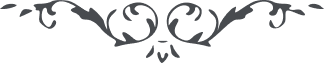 لوح رقم (190) – من آثار حضرت عبدالبهاء – مکاتیب عبد البهاء، جلد3، صفحه 452( 190 )لندن - بواسطه جناب میرزا یوحنا داود احبای الهی و اماء الرحمن علیهم و علیهن بهاء الله الابهیهو اللهای بهائیان نورانیان تهنئت روز نوروز فیروز سبب سرور و شادمانی شب و روز گردید نهایت روح و ریحان حاصل گشت که الحمد لله در آنشهر که اکثر اوقات از ابر و مه و دود تاریک است چنین شمعهای روشن برافروخته است که انوار ساطعش هدایت الله است و حرارت نافذه‌اش نار موقده محبت الله این محفل انس که جشن عظیم است بمنزله مادر است من بعد بزمهای آسمانی تولد خواهد نمود چنانکه جمیع چشمها حیران ماند که شمس حقیقت شرق چه پرتو روشنی بر غرب زد غربیان را شرقی نمود و افق باختر را از کوکب خاور منور نمود پس بشکرانه این فضل و عطا و موهبت کبری در نهایت شادمانی کامرانی کنید و بتسبیح و تقدیس رب الجنود پردازید و گوش بآهنگ ملأ اعلی دهید و بنغمات ملکوت ابهی فریاد یا بهاء الابهی برآرید تا عبدالبهاء و جمیع احبای شرق بستایش رب ودود پردازند و نعره برآرند پاک و مقدس است خداوندی که غرب را بانوار هدی شرق فرموده و علیکم و علیکن البهاء الابهی
در سنه ١٩١٤ -  (ع ع)